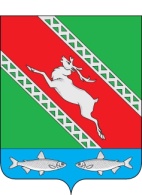 РОССИЙСКАЯ ФЕДЕРАЦИЯИРКУТСКАЯ ОБЛАСТЬДумамуниципального образования«Катангский район»РЕШЕНИЕот 20 декабря 2022 года                          село Ербогачен                                               № 8/23Об утверждении Порядка проведения заседаний Думы муниципального образования «Катангский район» в дистанционной форме с использованием средств видеоконференц-связиВ соответствии с Регламентом Думы муниципального образования «Катангский район», руководствуясь статьей 49 Устава муниципального образования «Катангский район», Дума муниципального образования «Катангский район»РЕШИЛА:Утвердить Порядок проведения заседаний Думы муниципального образования «Катангский район» в дистанционной форме с использованием видеоконференц-связи (далее – Порядок) согласно приложению к настоящему решению.Признать утратившим силу решение Думы муниципального образования «Катангский район» от 19 мая 2022 № 2/3 «Об утверждении Порядка проведения заседаний Думы муниципального образования «Катангский район» в дистанционной форме с использованием видеоконференц-связи, в режиме аудио конференции, а также иных информационных систем».Администрации муниципального района «Катангский район» обеспечить техническую возможность проведения заседаний Думы муниципального образования «Катангский район» в дистанционной форме посредством видеоконференц-связи.Настоящее решение вступает в силу со дня принятия.Контроль за исполнением настоящего решения оставляю за собой.Председатель Думымуниципального образования«Катангский район»                                                                                                  В.В. ПучковаМэр муниципального образования«Катангский район»                                                                                              С. Ю. ЧонскийПриложение к решению 
Думы муниципального образования«Катангский район» от 20 декабря 2022 года № 8/23    ПОРЯДОК ПРОВЕДЕНИЯ ЗАСЕДАНИЙ ДУМЫ МУНИЦИПАЛЬНОГО ОБРАЗОВАНИЯ «КАТАНГСКИЙ РАЙОН» В ДИСТАНЦИОННОЙ ФОРМЕ С ИСПОЛЬЗОВАНИЕМ ВИДЕОКОНФЕРЕНЦ-СВЯЗИПо решению Думы муниципального образования «Катангский район» (далее также – Дума) могут применяться альтернативное, поименное и иные способы голосования. В период действия на территории муниципального образования «Катангский район» режима повышенной готовности, режима чрезвычайной ситуации, ограничительных мероприятий (карантина), чрезвычайного или военного положения, иных ограничительных мер и случаев, исключающих возможность личного присутствия депутата на заседании, по решению председателя Думы муниципального образования «Катангский район» заседания Думы муниципального образования «Катангский район» (участие депутата на заседании) могут быть проведены в дистанционной форме с применением средств видеоконференц-связи. При этом учесть, что число депутатов, присутствующих на заседании, вместе с количеством депутатов, участвующих с применением систем видеоконференц-связи, должно составлять не менее двух третей от числа избранных депутатов.При проведении заседания Думы в режиме видеоконференц-связи положения Регламента Думы муниципального образования «Катангский район» (далее – Регламент) применяются с учетом особенностей, установленных настоящим Порядком.Информация о проведении заседания Думы в режиме видео-конференцсвязи направляется депутатам.Электронная ссылка на доступ к заседанию Думы в режиме видеоконференц-связи направляется всем депутатам Думы по электронной почте или по мессенджеру в срок не позднее, чем за 2 часа до начала заседания. Организатором (администратором, модератором) ВКС, несущим ответственность за ее проведение, выступает Председатель Думы либо лицо, его замещающее.На заседаниях в режиме ВКС депутаты обязаны присутствовать лично с обязательным использованием видео-режима. Не допускается использование статичной фотографии депутата и иных изображений в режиме ВКС. В ходе проведения заседания депутатам следует соблюдать тишину и выступать поочередно, чтобы не мешать ходу заседания.8. Участие в заседании Думы, проводимом в режиме видеоконференц-связи, лиц, не являющихся депутатами Думы, осуществляется по решению председателя Думы.9. Мэру муниципального района, председателю Контрольно-счетной палаты, прокурору Катангского района в обязательном порядке обеспечивается возможность участия в заседании Думы, проводимом в режиме видеоконференц-связи. Иным лицам, участие в заседании Думы, проводимом в режиме ВКС, обеспечивается по их обращению и при наличии технической возможности.10. Доведение до сведения депутатов Думы решения председателя Думы о проведении сессии в режиме видеоконференц-связи, а также приглашение лиц, принимающих участие в заседании сессии, осуществляется председателем Думы, либо лицом, его замещающим.11. Подготовка повестки заседания Думы в режиме видеоконференц-связи осуществляется в порядке, установленном Регламентом, с учетом особенностей, установленных настоящим Порядком. В проект повестки заседания Думы не могут быть включены вопросы, требующие проведения тайного голосования. Повестка дня заседания Думы в режиме видеоконференцсвязи, проекты решения, документы к ним направляется посредством электронной и факсимильной связи депутатам Думы в соответствии Регламентом.12. Техническое обеспечение проведения заседания Думы в режиме видеоконференц-связи осуществляется Отделом по информационным технологиям администрации муниципального образования «Катангский район».13. В день проведения заседания Думы в режиме видеоконференц-связи Отдел по информационных технологиям администрации муниципального образования «Катангский район» до начала заседания проверяет готовность оборудования и устанавливает наличие связи (соединения) с каждым лицом, участвующим в проведении заседания.О готовности оборудования и наличии связи (соединения) сообщается председателю Думы.Если отсутствует техническая возможность установить соединение или если в ходе заседания происходит ухудшение качества связи (соединения), препятствующее дальнейшему его проведению в связи с отсутствием кворума, председательствующий на заседании вправе объявить перерыв или перенести заседание. Данное решение отражается в протоколе заседания Думы.14. Регистрация депутатов, лиц, принимающих участие в заседании сессии в режиме видеоконференцсвязи осуществляется председателем Думы с помощью технических средств проведения видеоконференц-связи.15. Ведение протокола дистанционного заседания Думы обеспечивается председателем Думы.16. Во время дистанционного заседания Думы голосование (открытое, поименное), запись на вопросы, запись на выступления проводятся путем опроса депутатов, участвующих в дистанционном заседании Думы (поднятием рук, иными способами, определенным председательствующим на заседании Думы в начале дистанционного заседания).17. Выступления депутатов на дистанционном заседании Думы осуществляются с учетом особенностей проведения дистанционного заседания Думы, установленных настоящим Порядком.18. Подсчет голосов ведут лица из числа депутатов либо председательствующий, при этом председательствующий, спрашивает мнение каждого депутата отдельно, после чего председательствующий оглашает результаты голосования. Решения принимаются в соответствии с Регламентом.19. В целях безотлагательного рассмотрения первоочередных вопросов, касающихся жизнедеятельности района, при отсутствии технической возможности применения средств видеоконференц-связи вследствие чрезвычайной ситуации проведение заседания Думы муниципального образования «Катангский район» допускается в дистанционной форме с применением средств аудиоконференц-связи в соответствии с требованиями, установленными при применении средств видеоконференц-связи, с учетом особенностей и возможностей использования средств аудиоконференц-связи.